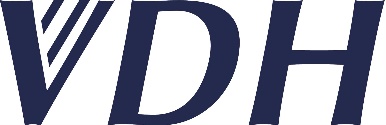 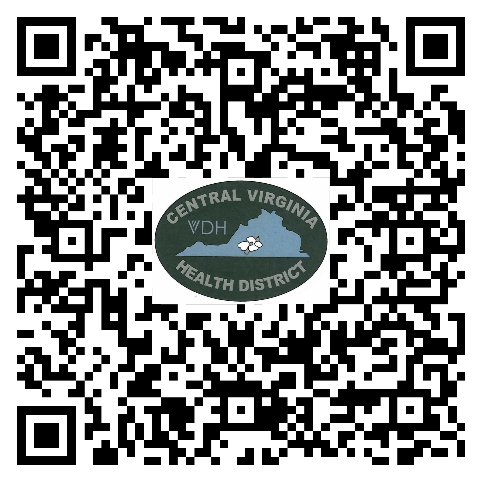 WHAT APPLICATIONS DO I NEED TO TURN IN & WHEN? WHAT FORMS SHOULD I LOOK AT?Taking ownership of a previous brick and mortar facility, not changing menu, not changing facility layoutFood Permit Application, $40.00 Fee (Turn in as soon as change of ownership occurs)If catering, look at “Catering Guidelines”Look at “Food Protection Manager Certifications”Taking ownership of a previous brick and mortar facility, changing the menu and/or changing the facility layoutFood Permit Application, $40.00 Fee (Turn in as soon as change of ownership occurs)Plan Review Application, $40.00 Fee (Turn in as soon as change of ownership occurs)If catering, look at “Catering Guidelines”Look at “Food Protection Manager Certifications”Building a brand new brick and mortar facilityFood Permit Application, $40.00 Fee (Turn in as soon as plans completed- before actual construction recommended)Plan Review Application, $40.00 Fee (Turn in as soon as plans completed- before actual construction recommended)If catering, look at “Catering Guidelines”Look at “Food Protection Manager Certifications”Taking ownership of a previous mobile food unit, not changing menu, not changing facility layoutFood Permit Application, $40.00 Fee (Turn in as soon as change of ownership occurs)Commissary Commitment Form (If a commissary is being used- Turn in with Food Permit Application)Look at “Mobile Unit Procedures”Look at “Mobile Unit Guidelines”Look at “Food Protection Manager Certifications”Taking ownership of a previous mobile food unit, changing the menu and/or changing the mobile unit’s layoutFood Permit Application, $40.00 Fee (Turn in as soon as change of ownership occurs)Plan Review Application, $40.00 Fee (Turn in as soon as change of ownership occurs)Commissary Commitment Form (If a commissary is being used- Turn in with Food Permit Application and Plan Review Application)Look at “Mobile Unit Procedures”Look at “Mobile Unit Guidelines”Look at “Food Protection Manager Certifications”Participating in an temporary eventTemporary Event Application ($40.00 fee applies if you have not paid the temporary event fee within the last 12 months in VA and cannot produce a receipt of payment. 501C3 organizations are also exempt from the $40.00 fee). Turn in AT LEAST 10 DAYS before the event is set to begin. Late applicants may not be able to participate in the event.Look at “Temporary Event Vendor Guidelines”Look at “Temporary Event Sanitation Requirements”Look at “Food Protection Manager Certifications”Organizing a Temporary EventTemporary Event Coordinator Application (No charge) Turn in AT LEAST 30 DAYS before the event is set to begin.Look at “Temporary Event Vendor Guidelines”Look at “Temporary Event Sanitation Requirements”Look at “Food Protection Manager Certifications”